Ely Diocese Collective Worship Theme Plan Exemplar – Global Neighbours - 15 Weeks 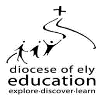 Week by Week TemplateGlobal CreatorGlobal Families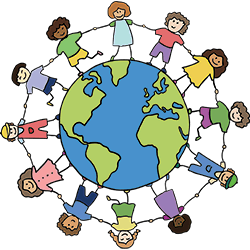 Peace and PeacemakersRefugesWorld and Influential LeadersFoodWaterWonderful World?Health and MedicineClimate Change and Extreme WeatherEducationActions and WordsActions and WordsRainbow NationGod’s LoveWeek noTheme‘Global Neighbours’Suggested Choral WorshipCore StoryChurch ValuesOther Themed LinksBible storiesThings to note1Global CreatorWhat a beautiful nameHillsong WorshipWhen God created the world – ‘it was good’. Once God created humans the world was ‘very good’. He gave us stewardship over the world – what does that mean? Read the story or use youtube to tell the story ‘What a Beautiful Name’ inspired by the Grammy Award-winning song by Hillsong Worship. What is the beautiful name? Who is wonderful and powerful? Who is it? Talk about all of the wonderful Creation of God – what do you think is so wonderful? Make a list of everything that is great in the world and we should be thankful for. Keep the list to refer back over the weeks as you examine what it means to be a global neighbour. Creation FaithThankfulnessRespectResponsibility GratitudeAppreciationCreatorSaviourKingBeauty WonderPowerfGenesis 12Global FamiliesOhanaFeels good, Upbeat songRend Co KidsAsk the children ‘What is a family? What does it look like?’ Explain that families come in many different ways and just like God create us all ‘unique and wonderful’ so are our families. But families are not only at home, they can also be the community we live in, the school we attend and the people who loves us, not necessarily the ones we are related to by blood. https://www.youtube.com/watch?v=U37cChUfHk0 Watch the film clip from ‘Lilo and Stitch’. Ohana means family – it means a strong sense of community, in an extended sense of the term, it means blood-related, adoptive or intentional families. When God created the world he wanted Adam and Eve to be fruitful that meant to fill the world with people, he asked Abraham to lead the ‘Nations’ of people and later in the New Testament Jesus teaches his followers the greatest commandments including to ‘Love your neighbour as yourself’. Christians believe that God commands humans “to love one another as He loves you”.  He wants humans to come together and be a global family, to live as brothers and sisters, not necessarily consider just those who we live with to be our family. There are many different types of families. Families look very different in different homes and different countries. Families who live together can be unrelated to each other. Families can be mixed generations living together. Families can be adopted children. The family we are raised with are a gift, as are those we consider to be part of our family. Thankfulness KoinoniaCompassionFriendshipResponsibilityGentlenessKindnessFamilyGlobal familiesCommunityLoveGenesis 1:28-30Adam and EveGenesis 17:4-6 Abraham Matthew 22:39-40, Luke 10:37Greatest CommandmentLuke 10:25-37Story of the Good Samaritan3Peace and PeacemakersPeace, perfect peaceMake me a channel of your peacePeace like a riverCJ & Friends(Choose one)Ask the children what the word ‘Peace’ means. Share the United Nations definition– does that help them? It is very wordy so what does it mean?respecting others and working towards fairness and understanding.freedom from disturbance, establishing tranquillitya state or period of time in which there is no war or war has endedceremonial handshake or kiss exchanged during a service in church as a symbol of love and unity ‘Peace be with you’It is something that God teaches Christians throughout the Bible. Jesus teaches the Beatitudes in Matthew 5, these are a set of blessings and teaching he shared during the Sermon on the Mount. Within them he says ‘Those who work to bring peace are happy. God will call them his sons’ (5:9). There have been many Christians who have died fighting for peace within their country and world (Oscar Romero would be a great example here, links to Y5 UC Salvation unit). But there are many other examples in other religions where leaders have taught about peace (Buddha, Qur’an 49:10). Find quotes of famous people who talk about the importance of peace: Martin Luther King, Mother Theresa, Lyndon B Johnson, Gandhi. Share the story of the ‘Starfish’ change starts with just one action. Be the change. PeaceKoinoniaRespectCompassionHopePeace makersBeatitudesU/C Salvation21st September International Day of Peace Genesis 13:1-12Abraham and LotStory of the Starfish4RefugeesOne Moment, One PeopleSing Up Day 2019Following on from ‘Peace’ this may be a sensitive topic, especially with the recent war in the Ukraine and Russia. You may have refugee children in the school and therefore be sensitive and clear with what you say without prejudice. Tell the story of what happened after Jesus was visited by the 3 Magi. Due to the threat from King Herod, Joseph, Mary and Jesus left Bethlehem and travelled to live in Egypt – they became refugees. King Herod ordered a massacre of all boys under the age of 3 in order to find and kill the ‘King’ who everyone had been waiting for. An angel visits Joseph in his sleep and tells him to leave with the new baby for their safety, to move to a new country with only the bags on their back. They did not know the language, they had no home, no plans only the threat of fear to make them move away from everything they knew. Can you imagine how scary that must be? This still happens today, people have to leave their home because they are in danger, they are called REFUGEES. It is hard to be a refugee. It means finding a new home, new friends and a new school often in a new country. Refugees must often learn a new language and a new way of life. Their future can be very uncertain. When Christians remember Joseph and Mary's escape from danger, they are helped to understand the feelings and needs of asylum seekers and refugees. Reflect on previous CW on Peace. Maybe think of a way to raise funds for Refugee charities. FaithJusticeCompassionGenerosityFriendshipHopeResponsibilityCourageHumilityWarBarriersThreatExploitationInjusticeMatthew 2:1-22Joseph takes his wife and son to EgyptExodus 12:31Moses leaves Egypt5World and Influential LeadersI’ve got the powerYoung VoicesWhat does the word ‘influential’ and ‘leader’ mean? Ask the children and then find a suitable definition. Ask the children if there is such thing as a natural born leader? Discuss the life of someone considered to be a leader such as Martin Luther King, Mother Teresa or Ghandi. These are famous for their actions and for leading people to a better life. Some of the children may recognise these people more: Show a picture of Greta Thunberg. Tell them she is a young girl who is fighting for climate change and justice. Talk about her impact as an influential child leader. Show a picture of Malala Yousafzai. She is another young girl who fought for the education rights of girls in Pakistan, she was severely injured for her ideas and protest. Show a picture of Marcus Rashford. He has fought for the children of the UK who needed food during the pandemic and beyond. These people are called ‘Influential Leaders’ because they fight for change. They want to make a difference to many people by tackling the prejudice of others. They show great character, drive and aspirations to make a difference in the world we live in today.  PeaceTrustJusticeResilienceCourageWisdom HopeResponsibility Perseverance LeadersInfluentialInfluenceChange makersJoshua 6Walls of JerichoJudges 6:36-40 Gideon Judges 15-16Samson1 Samuel 17David and GoliathDaniel 6Daniel and the Lions6Food Sing a song from your Harvest festivalLove is something if you give it awayWhen God made the world ‘it was good’. He had created the world so humans had everything we would ever need. This is in Genesis 1:29. However if God has given us everything God has given us everything we need, why there is poverty and hunger in the world? Look at examples of Arcimboldo Paintings, his work reminds us of great variety of the foods created by God to feed the humans on Earth. Food keeps our bodies powered. Like petrol or diesel keep a car going, humans need food to keep their bodies going. The foods that we eat provide us with nutrients that will help us to grow, give us energy to move and help to prevent us from becoming unwell. As humans, we have become greedy and overtime we have started to take more and more from God’s earth, eating things out of season, over eating and becoming more and more wasteful with food. There are still people in the world and in our community who struggle to buy or find food. God gave us everything we need to survive so we need to make sure that we share what we have so we follow God’s instructions. This is why Christians hold a Harvest festival each year – remind children of the celebrations held in school. The Bible teaches us 4 miracles stories involving food, choose one to share during CW. The messages that is repeated throughout is that ‘God provides’. It is our responsibility to make sure that this is shared with those who need it and preserve the world for future generations. ThankfulnessFaithCompassionGenerosityFriendshipHope ResponsibilityKindness Appreciation GratitudePovertyPreserve and protectWorld hungerGlobal concernsHumans exploitationJohn 6The feeding the 5000Luke 5:1-11Calling of the disciplesJohn 2:1-11The wedding in CanaJohn 21 1-14The haul of fish 7WaterDrop in the oceanSing Up UKPeace like a riverCJ & FriendsWater Aid video clip https://www.youtube.com/watch?v=4V-KoJGGJ4s At one mile, at two miles, at three miles, at four miles… What are the messages in this video? Consider how easy it is for you to drink a glass of fresh clean water, to have a hot, warm bath or shower. For some people in the world it is not as simple as putting the tap on. For some people it is a 4 mile walk to get a bucket of unsafe, unclean water. The water is usually full of parasites, animal waste and germs which can cause much sickness or even death for some people in the world. Remember last week when we discussed food - the message was ‘God provides’. It is our responsibility to make sure that clean water is shared with those who need it and preserve the world for future generations. We should all work together to help people to have safe water. Water and food are God’s gift to humans. We should be grateful, thankful and be good stewards of the world to make sure there is plenty to share and more for the future to protect and preserve. We should not waste it as some do not have any. Look at ways to reduce water wastage and contamination. Consider a sponsored walk – maybe aim for the 4 miles with the older children so they can walk ‘the miles in someone else’s shoes’. Charities such as Water Aid, Christian Aid or Charity Water aim to provide clean, fresh and accessible water to those who do not have it. Maybe invite a charity representative to support this CW. See the Bible stories for additional support. ResponsibilityFaithCompassionHopeAppreciationThankfulness  WaterPovertyThirstGratitude Preserve and protectGlobal concernsHumans exploitationGenesis 6:9-8:19NoahExodus 14-15Moses parts the Red SeaMatthew 3:13-17Jesus is baptised Matthew 14:22-33Mark 6:45-52Jesus walks on water8Wonderful World?Psalm 8The Corner RoomEverywhere around me Scrabo Kids QuestFind an image of the world – showing half of God’s expectation and half of reality. God tells humans it is our responsibility to preserve and protect the world for future generations. Despite the world having big problems, God has not abandoned His creation. He constantly sustains and preserves it through His love and providing us with the things we need. We still have dominion over his planet and as God’s stewards, we are still entrusted with the task of caring for and tending to it. But the way humans are living right now – is that showing great responsibility? Great stewardship? Create a list of things to show we are / are not taking our responsibility seriously – how can we make a difference – locally, nationally or globally? Use a google jamboard to record your findings. Eco-School council.CreativityResponsibilityTrustRespectHope Stewardship AppreciationGratitude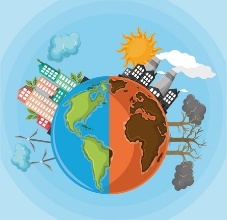 Genesis 1:26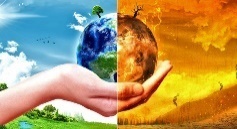 9Health and medicineJesus hands were kind handsBlinded by Your GraceStormzyListen to the song by Stormzy, draw attention to the lyrics ‘Lord, I’ve been broken. You fixed me…You came and saved me’ What do you think this means? Christians often talk about being healed by God even today and through Jesus in the Bible. There are many stories about Jesus’ miracles involving healing – many of them are found in Luke’s gospel, Luke was a doctor and reported many of the events of healing in his book of the Bible, there are others noted in the right column. Choose one of the many stories about Jesus healing from the Bible and share it with the children. Why do you think Christians believe Jesus heals us? Why does God want us to help those who are sick? There are many Christian charities who work to provide basic medicine to those people around the world who are ill /have curable diseases. Charities such as Christian Aid, Project Hope and Cure International help to provide medicine and medical care to those who need it all around the world. They are walking in the steps of Jesus when he tells the story of the Good Samaritan. They are being good global neighbours. What can we do to help others who are sick?CompassionFaith FriendshipHopeCourageKindness Humility Love HealingMiraclesDisease Luke 10.25–37The Good SamaritanMark 2.1–12Jesus heals the paralysed manMark 5.21–43Jesus heals Jarius’ daughterJohn 9Jesus heals the blind10Climate change and extreme weatherTogetherOut of the Ark MusicLiving and learningOut of the Ark MusicBack in the beginning of the OT – there is a story about some extreme weather. The story can be found in Genesis. Does anyone know which story I am thinking about? Noah’s Ark! Now this extreme weather was created by God as a way to wash away the sin that had increased in the world. After the flood, God promised to never flood the whole world again, he showed this with a symbol of hope – the rainbow. However humans are still affected by extreme weather but it is not due to God – this is due to climate change which many scientists blame humans for. Humans are warming the planet up and that is causing climate change. Climate change affects more than just the polar bears – it is what causes the extreme Summer heat of 42c and the extreme Winter coldness. It causes wild fires in the drought like in Australia. It causes mass flooding like in Pakistan. Climate change is changing the world, it is confusing nature into thinking it is wrong season – flowers blooming at the wrong time, trees changing to Autumn before it is time. Greta Thunberg has been protesting and talking about this for many years now. There are meetings globally about how we can stop this severe change to the world. There are massive charity efforts after disaster to help people suffering due to nature changing through humans abusing the world that was ‘good’ and created for them to look after (stewardship). But humans are doing this. They are causing the problems. What types of small effort could make a big difference? Using google jamboard, think of ways to save the world by doing little things. Establish ‘Eco-school’ councils or in place ask them to ensure the list of improvements are carried out. KoinoniaCompassionGenerosityKindnessCreativityAdaptionChangeEnvironment Jesus calms the stormMatthew 16:2-3John 3:811EducationWe ShineVineyard Kids WorshipThis Little Light of MineListener KidsProverbs 22:6 - Train a child how to live the right way.Then even when he is old, he will still live that wayProverbs 16:16 - Wisdom and understanding is worth more than gold or silverWhat do you think these mean? It means that if a child is taught to follow Jesus and his teachings, then when they become an adult they will still follow God. Education is so important it is worth more than all the gold and silver in the world. But it is not just learning about God and Jesus but everything you learn as a child helps to create the adult you will become. See yourself as a jigsaw puzzle – each and every day/month/year you will gain a new puzzle piece and they help to create the whole future you. Watch this video clip, schools around the world. https://www.youtube.com/watch?v=UApQk25v8Ro What similarities and differences do the children notice? But some children do not get any education. Remind the children about Malala, she had to fight to get girls an education. This is not an isolated case. There are stories all around the world where children do not get a full and proper education. Did you know An estimated 617 million children around the world are unable to reach minimum expected levels in reading and mathematics – even though two thirds of them are in school.Only 66% of countries have achieved gender equality in primary education.In conflict zones, 27 million children are out of school.Not all children have access to learning and some children have to go on an adventure in order to get to school, watch a few examples: https://www.youtube.com/watch?v=IhMk0_1BT3c We need to be very aware and grateful about how we an education, even if some days we do not learn the lessons we really love. Say a prayer for those children who do not get an education and ask for God to give them everything they need. FaithCompassionResponsibility ExcellenceEducationProverbs 22:6Proverbs 16:1612Actions and wordsOne of a kindVineyard Kids WorshipMatthew 5:16In the same way, you should be a light for other people. Live so that they will see the good things you do. Live so that they will praise your Father in heaven.Jesus asks us to serve God as a visible beacon of hope amid darkness. Like a town on a hill seen from far away, we should be a light for others to see. We should do what we think will help others, not just say it. We should be good neighbours, not just say it. There is a famous saying ‘Actions speak louder than words’ and that means that all of the things we have been talking about over the last few weeks should be things we will do. We will turn off the lights around the school. We will stop wasting food and water. We will make sure we close the doors to stop the heat escaping. We will help each other if we are hurt. We will be role models and help others. We will make a difference to locally and discover ways to help the world globally. JusticeFaithResilienceGenerosityCourageWisdomHopeActionJesus is the lightJohn 113Actions and wordsBe Strong, Be CourageousVineyard Kids WorshipColossians 3:17Everything you say and everything you do should all be done for Jesus your Lord. And in all you do, give thanks to God the Father through JesusChristians believe that everything they do is for God and by following Jesus they can lead the life God wants humans to follow. It helps to build the bridge that has been broken through sin. One way Christians show their love and thanks to God is by helping others. Choose a Christian charity and share with the children how they make a difference through action. What can we do as a school? Depending on time of year, you could make Christmas shoeboxes for children, make a donation to the local food bank, Harvest donations to church, Children in Need, clothes collection bank. Look at your own school and put words into action. JusticeFaithResilienceGenerosityCourageWisdomHopeActionBe the changeWorld VisionChristian AidCompassion UKWorld in NeedTearfund UKSalvation Army14Rainbow NationI am not forgottenWatoto ChoirTell this story: God loved his people whom he had made. His people enjoyed meeting each other, talking with each other and caring for each other. The world was a happy place. Then one day people found some coloured ribbons (7 colours of the rainbow). They thought they looked very pretty and they began to collect them. Some chose blue ribbons because they thought that was the best colour! Ask the children which colour they would choose – group a handful of children together at the front, team green, team yellow etc. Suddenly the wind blew hard and cold. The people shivered and began looking at each other suspiciously. They began to gather together in little groups, the blues got together and stared at the others. They began to gather together in little groups, the greens got together and glared at the others. They forgot that they cared for each other. They forgot to like each other. They began to build walls around their areas to keep each other out. But then things started to become difficult. The oranges only had water and no food. The violet only had food and no water. The yellows only had shelter and no furniture. Everyone started to become miserable. Then someone older and wiser, who remembered what it was like at the beginning in God’s beautiful creation. They decided to be brave. “Come on everyone. Come out. What are we all afraid of? Lets talk about it. We need to knock the walls down and become friends again”. Gradually people came out of the walls. They began to talk to one another. They remembered how life used to be. When they realised that it was a silly argument about the best colour that had divided them, they wanted to throw their coloured ribbons away. But that would mean they would miss the beautiful colours. So they mixed all of the colours together and the rainbow became their symbol of love and peace. This was a story inspired by Desmond Tutu – The Rainbow Nation. We need to work together, live in peace and help one another, despite what we look like, where we live and we have a responsibility to help others, because we are all wonderfully and uniquely made. KoinoniaResponsibility HopeEqualityAppreciationFriendshipLove15God’s LoveThis is amazing lovePhil WickhamPsalm 136:3-9Sometimes it can feel like God is not with you. But Psalm 136 teaches Christians that God does not leave us, he is always with you. It tells you that God’s love continues – and we still have the responsibility to look after the world and to become Global Neighbours. Responsibility HopeFaith Respect Trust Excellence Psalm 136